S22 Information aux salariés, des élus CGT au CSE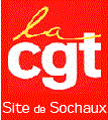 Reprise : les premières difficultés !Et les mensonges éternels de la directionMasques !La semaine dernière, plusieurs délégués CGT de différents secteurs, se sont rendu sur le site et ont enquêté sur les conditions de reprise. La plupart d’entre vous nous ont fait part de leurs inquiétudes et de la difficulté de porter un masque pendant plusieurs heures pour les raisons suivantes :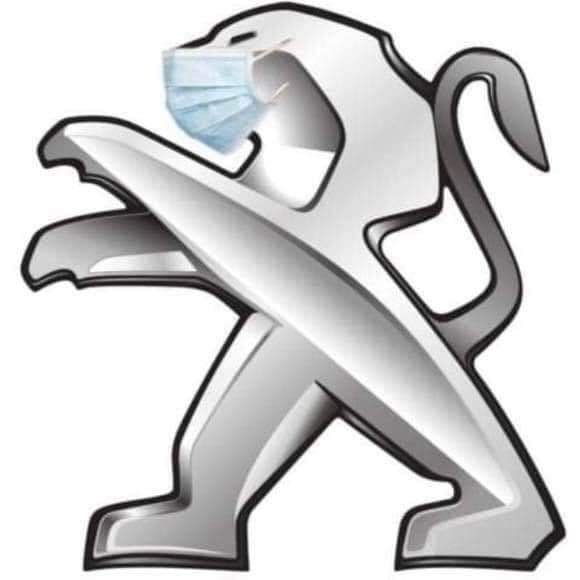 Difficultés de respirer surtout lorsque l’on a un travail qui demande un effort physique,Maux de tête pour certains lorsque cela fait un moment que l’on porte le masque,Buée sur les lunettes ou sur les visières,Bouche pâteuse et besoin de se désaltérer plus souvent.De plus, la crainte porte aussi sur l’arrivée des beaux jours et des fortes chaleurs. Si le port du masque est une nécessité pour se protéger, nous pensons qu’une pause toutes les heures s’impose.Des dépannages doivent pouvoir se multiplier également pour permettre aux salariés de se désaltérer en respectant le protocole sanitaire (se laver les mains, enlever son masque, boire, puis à nouveau se laver les mains et remettre son masque).Une baisse des cadences dont la direction ne parle pas s’impose également pour pouvoir faire face à toutes ces contraintes.Pour pouvoir se faire respecter et travailler dans de bonnes conditions, notre intervention collective sera déterminante.CSSCT extra du 19/05/2020- Montage/CPL/QCP !Lors de cette réunion la CGT a réclamé :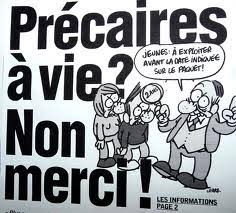 Le maintien de tous les emplois intérimaires et CDI intérimaires inclus,Une pause supplémentaire toutes les heures pour pouvoir se laver les mains, se réhydrater…Qu’une organisation adaptée soit mise en place pour que les vestiaires soient ouverts, parce que rentrer chez soi en bleu de travail comporte un risque de contamination et que dans les autres secteurs de production, les vestiaires n’ont pas été fermés.Que les intérimaires ne soient pas mis à l’écart mais rappelés comme les salariés PSA en CDI.Que les masques humidifiés par la transpiration ou défectueux soient aussitôt remplacés par des neufs. Masques qui doivent être changés toutes les 4 heures maximum.De régler le problème de la buée sur les lunettes.Notre question sur le nombre de voiture à produire au système 2 est restée sans réponse !Distribution d’eauL’employeur a l’obligation de fourmir de l’eau pour se désaltérer. Pourtant, ce que l’on constate, c’est que la direction ne propose pas de bouteilles d’eau à tous les salariés et nous incite à apporter nos propres bouteilles d’eau. Ce n’est pas normal ! Nous l’avons dénoncé en réunion. La direction se défend en disant que si un salarié en fait la demande, elle lui donnera de l’eau. Sauf que ce n’est pas comme cela que ça doit se passer.N’hésitez pas à faire appel à vos délégués CGT pour faire respecter vos droits !Des bus ? Oui mais pas pour tout le monde !Lors du CSE extra du vendredi 15 mai, la direction annonçait que dès la reprise du 25 mai, les transports collectifs seraient assurés.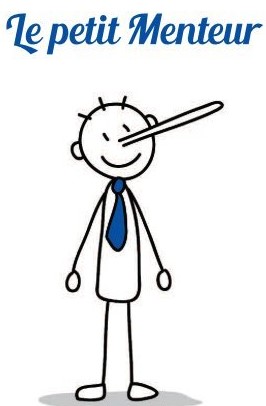 Oui, mais elle s’est bien cachée de nous dire que seuls les salariés de la tournée B pourraient les prendre et que les salariés des autres tournées devraient venir par leurs propres moyens.Nous avons interpellé la direction sur ce sujet, elle le justifie pour des mesures d’hygiène et de propagation du virus. Mais n’avait-elle pas dit, cette même direction, lors de cette séance extraordinaire du CSE, qu’elle doublerait les bus en cas de besoin ?Encore un mensonge de plus ! La direction complique notre reprise en n’hésitant pas à nous faire les poches.Pour la CGT, cette situation est inadmissible. Il faut doubler les lignes de bus afin que chaque salarié puisse se rendre sur le site de Sochaux, en respectant les mesures barrières et sanitaires et sans que cela ne nous coûte de l’argent.Tracé au sol attention danger !Pour pouvoir respecter les mesures barrières et de distanciation, la direction a fait peindre au sol de nombreux marquages. Parmi ceux-ci, des sens de circulation, afin d’éviter de se croiser. Mais dans un atelier, ce n’est pas aussi simple que sur le papier ! Nous sommes obligés de toujours regarder au sol pour savoir si nous sommes dans le bon sens.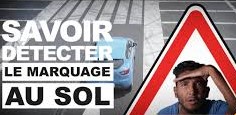 Pour la CGT, ce traçage respecte certainement le protocole mise en place par la direction mais nous fait courir un véritable danger. Nous avons donc demandé la mise en place d’une autre signalisation que le marquage au sol, car les yeux fixés à terre nous fait occulter ce qui se passe autour nous.Solidarité avec les salariés de Renault ! ☹La CGT PSA site de Sochaux apporte tout son soutien aux travailleurs (Ouvriers, cadres, techniciens, intérimaires, embauchés…) du groupe Renault, qui viennent d’apprendre, selon le Canard Enchaîné, la prévision de fermeture de plusieurs sites en France (Flins, Dieppe, Choisy le Roi, les Fonderies de Bretagnes). Seule la solidarité et la mobilisation de toutes et tous peut être en mesure de faire reculer la direction de Renault concernant ces fermetures. Projet pensé avant la crise du COVID 19, aucun groupe automobile n’est aujourd’hui à l’abri. Pourtant, Renault, qui a réalisé 25 milliards de profits depuis la dernière crise de 2008, peut et doit maintenir l’emploi de tous. A cette déclaration de guerre du grand patronat, l’union de tous les travailleurs s’avère vitale.Nous apporterons tout le soutien nécessaire à nos camarades de ce groupe pour contrer cette casse de l’emploi à grande échelle.